Edward HloomstrongProfessional ProfileCrasfaucibuscondimentumodio. Sed ac ligula. Aliquam at eros. Etiam at ligula et telluullamcorperultrices. In fermentum, lorem non cursusporttitor, diamurnaaccumsan lacus, sedinterdumwisinibhnecnisl. Uttinciduntvolutpaturna. Mauriseleifendnullaegetmauris. Sedcursus quam id felis. Curabiturposuere quam velnibh. Crasdapibusdapibusnisl.Vestibulumquis dolor a felisconguevehicula.Career HighlightsVivamus a mi. Morbineque. Aliquameratvolutpat. Integer ultriceslobortiseros.Pellentesque habitant morbitristiquesenectusetnetusetmalesuada fames ac turpis.Proin semper, ante vitae sollicitudinposuere, metus quam iaculisnibh, vitae scelerisquenuncmassaegetpede.Sedveliturna, interdumvel, ultriciesvel, faucibus at, quam. Donecelitest, consectetuereget, consequatquis, tempus.In in nunc. Class aptenttacitisociosquadlitoratorquent per conubia nostra, per inceptoshymenaeos.Donecullamcorperfringillaeros. Fusce in sapieneupurusdapibuscommodo. Cum sociisnatoquepenatibusetmagnis dis parturient montes, nasceturridiculus mus. Crasfaucibuscondimentumodio.Sed ac ligula. Aliquam at eros. Etiam at ligula ettellusullamcorperultrices. Integer ultriceslobortiseros.Pellentesque habitant morbitristiquesenectusetnetus et malesuadafames acturpis.Proin semper, ante vitae solicit udinposuere, metus quam iaculisnibh, vitae scelerisquenuncmassaegetpede.Sedveliturna, interdumvel, ultriciesvel, faucibus at, quam. Donecelitest, consectetuereget, consequatquis, tempus.Address:	123 Park Avenue, 	Michigan MI 60689Email:	info@hloom.comPhone: 	(123) 456 78 99Website:	www.hloom.comFusceposuere		Vivamus a tellus		Fuscea tellus		Donecmetusmassa		Nuncviverraimpe		Fusce est. Vivamus		Vivamus a tellus		Averraimpe a tellus		Interior Designer Joel Home InteriorsDateExecutive Interior DesignerThomas Ville DecoratorsDateArchitect / Interior DesignersNew Dimensions ArchitecturesDateDiploma in Interior DesignModern Huts Institute of Interior Designing2005BS in ArchitectureColombia University2011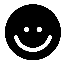 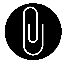 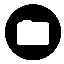 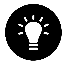 